Work/Activity: Intramural BBQ Work/Activity: Intramural BBQ Work/Activity: Intramural BBQ Work/Activity: Intramural BBQ We are holding a BBQ on Sunday 13th May at 10am. It will last roughly 4/5 hours. There will be a BBQ with food provided which will then be sold. Event will take place at Wide Lane..   We are holding a BBQ on Sunday 13th May at 10am. It will last roughly 4/5 hours. There will be a BBQ with food provided which will then be sold. Event will take place at Wide Lane..   We are holding a BBQ on Sunday 13th May at 10am. It will last roughly 4/5 hours. There will be a BBQ with food provided which will then be sold. Event will take place at Wide Lane..   We are holding a BBQ on Sunday 13th May at 10am. It will last roughly 4/5 hours. There will be a BBQ with food provided which will then be sold. Event will take place at Wide Lane..   Group:Assessor(s): [ risk assessor]Assessor(s): [ risk assessor]Contact: [e-mail]Guidance/standards/Reference documents  Competence requirementsCompetence requirementsCompetence requirements[Please enter any H&S guidance referred to when write this Risk assessment. This could be codes of practice from your NGB or industry body, group policies, instructions, manufacturer’s guidance, advice from HSE, useful websites or copies of qualifications and certificates.][e.g]http://www.hse.gov.uk/Risk/faq.htmRole: [who has what H&S responsibilities for each task e.g. event stewards]Skills, experience or qualifications [what training/experience has this person had to undertake their H&S responsibilities]Skills, experience or qualifications [what training/experience has this person had to undertake their H&S responsibilities][Please enter any H&S guidance referred to when write this Risk assessment. This could be codes of practice from your NGB or industry body, group policies, instructions, manufacturer’s guidance, advice from HSE, useful websites or copies of qualifications and certificates.][e.g]http://www.hse.gov.uk/Risk/faq.htmHead steward: Janane Rajamohan Chef:Matthew Latter, Ben Shaw
Stewards: Charlie Morris, Emily Harrison, Beth Lanham, Jaye Chessabi, Will Kingsnorth, Anna CollingridgeFirst Aider:  Rianna CollinsMatthew Latter: completed food hygiene trainingBen Shaw: completed food hygiene trainingRianna Collin: has a first aid qualification Matthew Latter: completed food hygiene trainingBen Shaw: completed food hygiene trainingRianna Collin: has a first aid qualification Risk assessments linkedHead steward: Janane Rajamohan Chef:Matthew Latter, Ben Shaw
Stewards: Charlie Morris, Emily Harrison, Beth Lanham, Jaye Chessabi, Will Kingsnorth, Anna CollingridgeFirst Aider:  Rianna CollinsMatthew Latter: completed food hygiene trainingBen Shaw: completed food hygiene trainingRianna Collin: has a first aid qualification Matthew Latter: completed food hygiene trainingBen Shaw: completed food hygiene trainingRianna Collin: has a first aid qualification [Identify areas of your activity which will fall under a different risk assessment. For example, fire risk assessments when using a building will have been covered by the premises operator.] Head steward: Janane Rajamohan Chef:Matthew Latter, Ben Shaw
Stewards: Charlie Morris, Emily Harrison, Beth Lanham, Jaye Chessabi, Will Kingsnorth, Anna CollingridgeFirst Aider:  Rianna CollinsMatthew Latter: completed food hygiene trainingBen Shaw: completed food hygiene trainingRianna Collin: has a first aid qualification Matthew Latter: completed food hygiene trainingBen Shaw: completed food hygiene trainingRianna Collin: has a first aid qualification TaskHazardsWho might be harmed and howCurrent control measuresCurrent risk /9Additional control measuresAction by whom?Residual risk/9check SA/DMUsing the BBQFire  Those cooking on the BBQ  People are warned of the fire, and stewards will ensure attendees do not get too close 2 Water will be kept by the BBQ at all times in case the fire becomes too big. BBQ will not be left unattended.   All  1 Cooking the food Burn Those cooking on the BBQChefs are warned of the fire, and stewards will ensure attendees do not get too close 2 Water will be kept nearby in order to cool any burns, if necessary first aid will be  administered, or call 999 All / First aiders 1Eating food Food allergiesThose with specific food allergiesAll foods will be labelled and kept separately. Foods with nuts in will be avoided or kept completely separately.2Everyone will be asked as they queue for a burger if they do have any specific dietary requirements the chef will be informed and he can clean and prepare their food separately. Chefs1Collecting moneyTheftThose who have the bucket Money will be stored safely in a sealed bucket and will be with two people during the event. 2Money will be taken to campus using a safe pre-planned route. It will then be taken into the Union building to be counted and stored away. Janane Rajamohan1EventCold weatherAll attending Attendees are told to wear suitable, weather appropriate clothing and shoes2Weather forecasts will be checked and people will be informed. Posts will be made on the event to ensure people wear suitable clothing and shoes.Janane Rajamohan/ Those attending1 Eating the food Undercooked food causing illness Anyone eating the food Food is cooked for correct time  2 Food will be checked by both people in charge of the BBQ to ensure it is correctly done. Cooking times will be checked and followedChefs1Preparing the foodCross-contamination of ready to eat food stuffs with harmful bacteria Anyone eating the food All utensils to be cleaned Separate clean utensils to be available. Food will be kept apart. 2If utensils are dropped on the floor or become dirty they will be disinfected and cleaned. Cooked and raw foods will be kept apart. Chefs1Reviewed By:Reviewed By:Comments:Responsible person (SA/DM):Date: Union Southampton H&S manager (where applicable):Date:Likelihood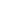 LikelihoodLikelihoodLikelihood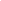 Impact369Impact246Impact123LikelihoodLikelihoodLevelDescriptionHigh (3)Will probably occur in most circumstancesMedium (2)Might occur at some timeLow (1)May occur only in exceptional circumstancesImpactImpactLevelDescriptionHigh (3) Major Injury or Death; Loss of limb or life-threatening conditions. In hospital for more than 3 days, and/or subject to extensive prolonged course of medical treatment and support. Medium (2)Serious injury causing hospitalisation, less than 3 days. Rehabilitation could last for several months.Low  (1)Minor/superficial injuries. Local first aid treatment or absence from work for less than 3 days.